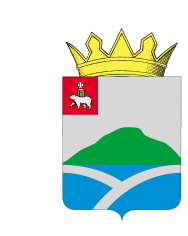 ДУМАУИНСКОГО  МУНИЦИПАЛЬНОГО ОКРУГА ПЕРМСКОГО КРАЯРЕШЕНИЕОб утверждении Порядка определения части территории Уинского муниципального округа, на которой могут реализовываться инициативные проектыВ соответствии с ч. 1 ст. 26.1 Федерального закона от 6 октября 2003 года № 131-ФЗ «Об общих принципах организации местного самоуправления в Российской Федерации» Дума Уинского муниципального округа Пермского края РЕШАЕТ:1. Утвердить Порядок определения части территории Уинского муниципального округа, на которой могут реализовываться инициативные проекты.2. Настоящее постановление вступает в силу со дня его официального обнародования и подлежит размещению на официальном сайте Уинского муниципального округа Пермского края в сети «Интернет».Приложение к решениюДумы Уинского муниципального округа Пермского края№ ___ от ______ПОРЯДОКопределения части территории Уинского муниципального округа Пермского края, на которой могут реализовываться инициативные проектыГлава 1. Общие положения1. Настоящий порядок определения части территории Уинского муниципального округа, на которой могут реализовываться инициативные проекты (далее – Порядок), устанавливает процедуру определения части территории Уинского муниципального округа, на которой могут реализовываться инициативные проекты.2. Под инициативными проектами в настоящем Порядке понимаются проекты, разработанные и выдвинутые в соответствии с порядком, установленным нормативным правовым актом Думы Уинского муниципального округа Пермского края инициаторами проектов в целях реализации мероприятий, имеющих приоритетное значение для жителей Уинского муниципального округа или его части, по решению вопросов местного значения или иных вопросов, право решения которых предоставлено органам местного значения Уинского муниципального округа.Глава 2. Порядок внесения и рассмотрения заявления об определении части территории Уинского муниципального округа, на которой могут реализовываться инициативные проекты1. Инициативные проекты могут реализовываться в границах Уинского муниципального округа в пределах следующих территорий проживания граждан:1) населенного пункта, входящего в состав Уинского муниципального округа;2) территории территориального общественного самоуправления;3) квартала (микрорайона);4) группы жилых домов, в том числе многоквартирных;5) иных территорий, расположенных в пределах Уинского муниципального округа Пермского края.2. Для установления части территории, на которой могут реализовываться инициативные проекты, заявитель подает заявление об определении части территории Уинского муниципального округа, на которой могут реализовываться инициативные проекты, в администрацию Уинского муниципального округа.3. Заявителем может выступать:1) инициативная группа численностью не менее десяти граждан, достигших шестнадцатилетнего возраста и проживающих на территории Уинского муниципального округа;2) орган территориального общественного самоуправления (далее – ТОС), осуществляющий свою деятельность на территории Уинского муниципального округа;3) староста сельского населенного пункта;4) индивидуальный предприниматель, осуществляющий деятельность на территории Уинского муниципального округа;5) юридическое лицо, осуществляющее деятельность на территории Уинского муниципального округа.4. Заявление об определении части территории Уинского муниципального округа, на которой могут реализовываться инициативные проекты (далее – заявление), заполняется в свободной форме и содержит следующую информацию о заявителе:- в случае, если заявителем выступает инициативная группа – Ф.И.О. (последнее – при наличии), дата рождения, адрес места проживания членов инициативной группы;- в случае, если заявителем выступает орган ТОС – наименование ТОС, Ф.И.О. (последнее – при наличии) руководителя и (или) представителя ТОС;- в случае, если заявителем выступает староста сельского населенного пункта – Ф.И.О. (последнее – при наличии), номер документа, подтверждающего полномочия;- в случае, если заявителем выступает индивидуальный предприниматель или юридическое лицо – наименование индивидуального предпринимателя или юридического лица, Ф.И.О. (последнее – при наличии) руководителя юридического лица, юридический адрес индивидуального предпринимателя или юридического лица.В заявлении также указываются следующие сведения:- наименование инициативного проекта;- сведения о предполагаемой части территории с описанием ее границ;- вопросы местного значения или иные вопросы, право решения которых предоставлено органам местного самоуправления Уинского муниципального округа в соответствии с Федеральным законом от 6 октября 2003 года № 131-ФЗ «Об общих принципах организации местного самоуправления в Российской Федерации», на исполнение которых направлен инициативный проект;- описание проблемы, решение которой имеет приоритетное значение для жителей части территории Уинского муниципального округа, на которой будет реализовываться инициативный проект;- обоснование предложений по решению указанной проблемы;- документы, подтверждающие право инициатора проекта выступить с инициативой о внесении проекта;- адрес, для направления администрацией Уинского муниципального округа копии правового акта об определении части территории Уинского муниципального округа, на которой могут реализовываться инициативные проекты, либо об отказе в определении части территории Уинского муниципального округа, на которой могут реализовываться инициативные проекты;- контактный номер телефона.При необходимости к заявлению прикладываются документы, предусмотренные пунктом 5 части 7 главы 2 настоящего Порядка.5. Заявление об определении предполагаемой части территории, на которой планируется реализовывать инициативный проект, подписывается инициатором проекта.В случае, если заявителем выступает инициативная группа, заявление подписывается всеми членами инициативной группы с указанием Ф.И.О (последнее – при наличии).6. Администрация Уинского муниципального округа в течение тридцати дней со дня регистрации заявления принимает одно из следующих решений:1) об определении границ предполагаемой части территории;2) об отказе в определении границ предполагаемой части территории.7. Основаниями для отказа в определении части территории Уинского муниципального округа, на которой могут реализовываться инициативные проекты, являются:1) указанная территория выходит за пределы территории Уинского муниципального округа;2) несоответствие заявления и (или) документов, прилагаемых к заявлению, требованиям, установленным частями 3, 4 настоящей главы, или непредоставление (предоставление в неполном объеме) указанных документов;3) реализация инициативного проекта на указанной части территории Уинского муниципального округа нарушает права и законные интересы третьих лиц и (или) публичные интересы;4) реализация инициативного проекта на указанной части территории Уинского муниципального округа противоречит нормам федерального и (или) регионального законодательства и (или) муниципальных правовых актов;5) предложенная часть территории Уинского муниципального округа полностью или частично закреплена в установленном порядке за иными собственниками или законными владельцами (пользователями), и к заявлению не приложено решение таких собственников, законных владельцев (пользователей) о согласии на реализацию на данной территории инициативного проекта.8. Администрация Уинского муниципального округа принимает постановление об определении части территории Уинского муниципального округа, на которой могут реализовываться инициативные проекты, либо об отказе в определении части территории Уинского муниципального округа, на которой могут реализовываться инициативные проекты.9. Заверенная копия правового акта администрации Уинского муниципального округа, которая указана в части 8 настоящей статьи, в течение трех рабочих дней со дня принятия соответствующего правового акта, направляется администрацией Уинского муниципального округа заявителю нарочно либо почтовым отправлением по адресу, указанному в заявлении.10. Отказ в определении части территории Уинского муниципального округа, на которой может реализовываться предложенный инициативный проект, не является препятствием к повторному предоставлению документов для определения территории, при условии устранения препятствий, послуживших основанием для такого отказа.Председатель Думы Уинскогомуниципального округаПермского краяГлава муниципального округа - глава администрации Уинского муниципального округа Пермского края           М.И. БыкаризА.Н. Зелёнкин